                   Этапы составления детских проектов:Выделение и постановка проблемы (выбор темы исследования);Поиск и предложение возможных вариантов решения;Сбор материала. Способы сбора информации и методов исследования предоставляется на выбор самого ребёнка: подумать самому, спросить у другого человека, прочитать или посмотреть в книгахи  энциклопедиях, посмотреть по телевизору специальные познавательные передачи, понаблюдать, провести эксперимент, получить информацию в Интернете, позвонить по телефону другу;Подготовка проекта;Защита проекта.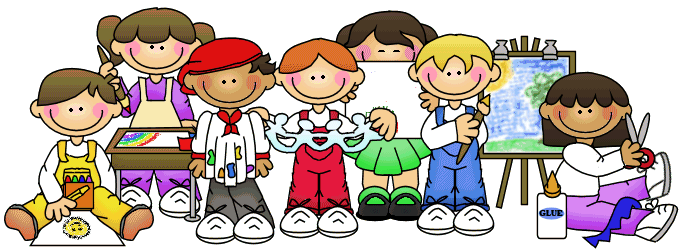                      «Проектная деятельность»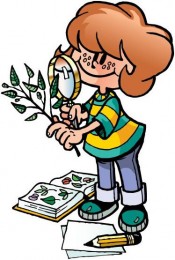 Проектная деятельность  - это учебно-познавательная, творческая или игровая деятельность, результатом которой становится решение какой -либо проблемы, представленное в виде его подробного описания (проекта). Проект - это детально описанный прообраз будущего объекта или способа деятельности.Проект подразумевает самостоятельную деятельность дошкольника, однако задача родителей – знать суть проектной деятельности, её этапов, требований к процессу  и результату выполнения, чтобы быть готовыми к содействию своему ребёнку, если он обратится к вам за помощью.Участие в проектной деятельности – сложный труд и для ребёнка, и для родителя.Помните: вы играете роль источника информации наравне с прочими – такими, как книги, фильмы, Интернет и др.Право свободного выбора источника информации предоставляется ребёнку!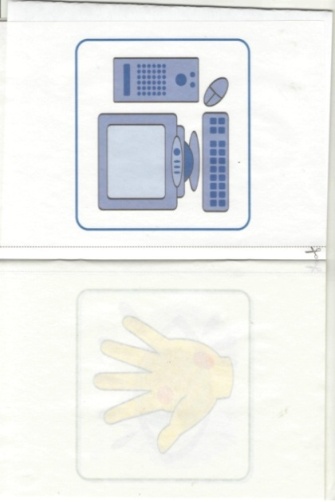 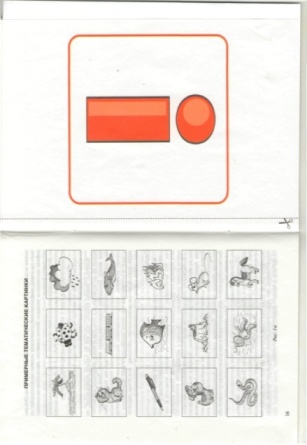 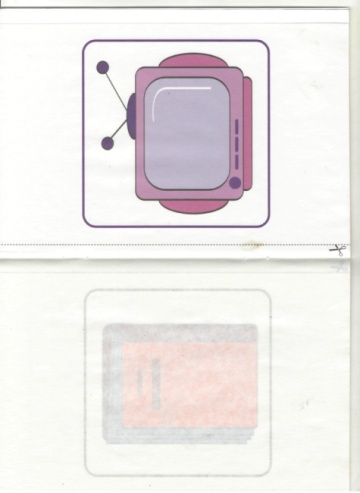 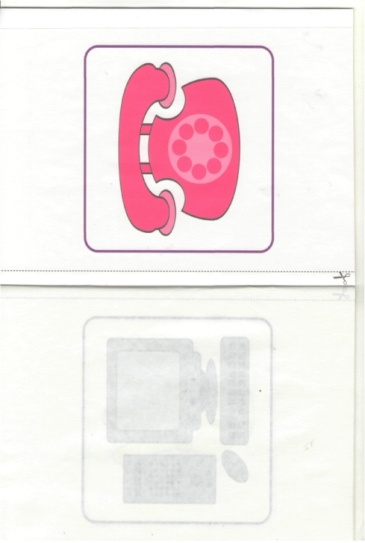 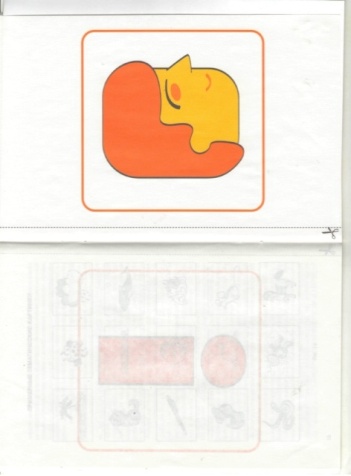 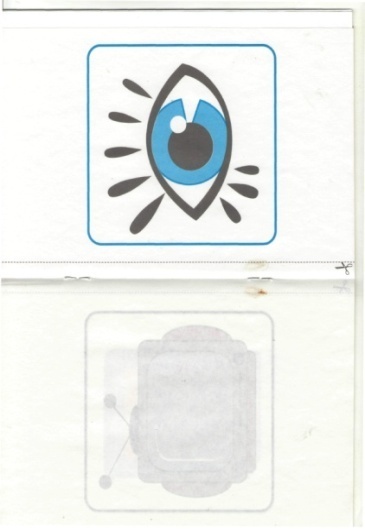 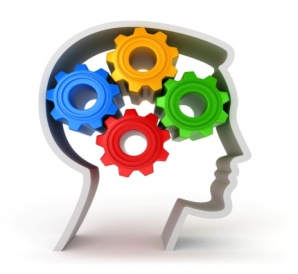 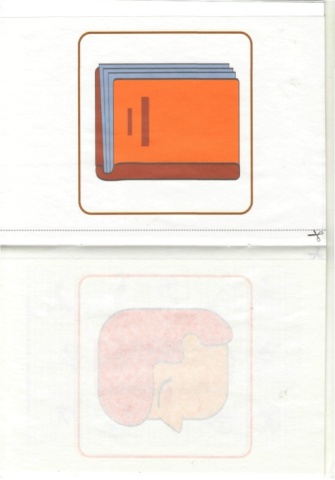 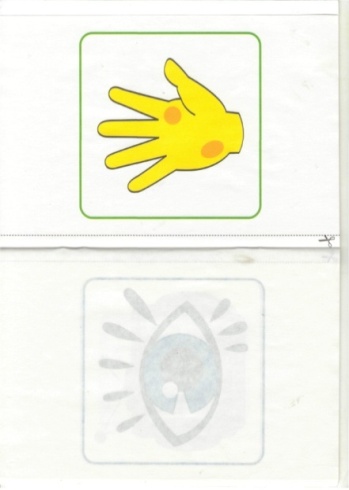                     Несколько советовучите детей действовать самостоятельно, независимо, избегайте прямых инструкций;не сдерживайте инициативы детей;не делайте за них то, что они могут сделать самостоятельно;не спешите с вынесением оценочных суждений;помогайте детям учиться управлять процессом усвоения знаний: прослеживать связи между предметами, событиями и явлениями; формировать навыки самостоятельного решения проблем исследования; учиться анализу и синтезированию, классификации, обобщению информации.Как оформить презентацию семейного проекта?В форме коллажа, фотоальбома, книжки-раскладушки.На главном месте, конечно же, будет РАБОТА ВАШЕГО РЕБЁНКА: рисунок, аппликация или фотография поделок.Помогите ребёнку составить рассказ о том, что он узнал, и что будет рассказывать детям на презентации Вашего семейного проекта. Рассказ следует поместить рядом с работой ребёнка.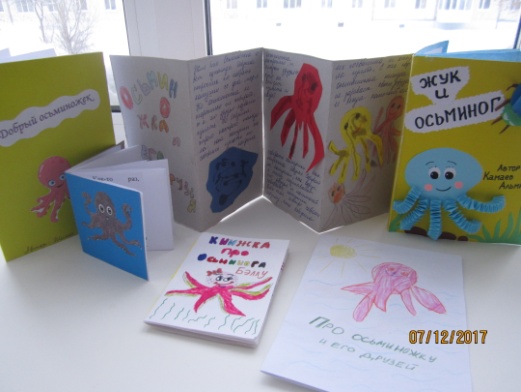 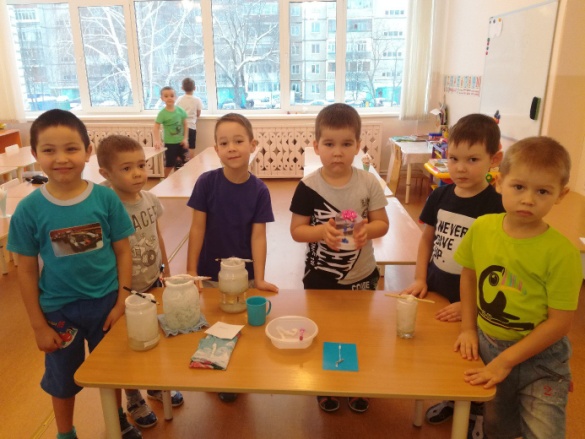 